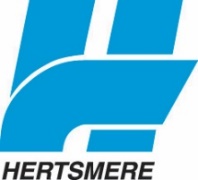 Please continue on a separate sheet if you have more than 2 people who will work alongside you.  Information to submit with your application (check list) and other employeesThis check list is a reminder of the items that you need to submit. Photocopies are sufficient for all original documentation, although we reserve the right to request to see the originals if deemed necessary. You do not need to submit this page with your application although it may assist you to do so to ensure that we know what documents you have submitted. APPLICANTAPPLICANTAPPLICANTAPPLICANTAPPLICANTAPPLICANTAPPLICANTAPPLICANTAPPLICANTAPPLICANTAPPLICANTAPPLICANTAPPLICANTAPPLICANTAPPLICANTAPPLICANTAPPLICANTAPPLICANTAPPLICANTAPPLICANTAPPLICANTAPPLICANTAPPLICANTAPPLICANTAPPLICANTAPPLICANTAPPLICANTAPPLICANTAPPLICANTAPPLICANTAPPLICANTAPPLICANTAPPLICANTAPPLICANTAPPLICANTAPPLICANTAPPLICANTAPPLICANTAPPLICANTAPPLICANTAPPLICANTAPPLICANTAPPLICANTAPPLICANTAPPLICANTAPPLICANTAPPLICANTAPPLICANTAPPLICANTAPPLICANTAPPLICANTAPPLICANTTRADING NAMEFull NameHome AddressPost CodeDate of BirthDate of BirthDate of BirthDate of BirthDate of BirthDate of BirthDate of BirthDate of BirthDate of BirthDate of BirthDate of BirthTelephone No. E-mail addressHave you been known by any other names? Have you been known by any other names? Have you been known by any other names? Have you been known by any other names? Have you been known by any other names? Have you been known by any other names? Have you been known by any other names? Have you been known by any other names? Have you been known by any other names? Have you been known by any other names? Have you been known by any other names? Have you been known by any other names? Have you been known by any other names? Have you been known by any other names? Have you been known by any other names? YESYESYESYESNONONONOIf yes, please state:STREET TRADING ACTIVITYSTREET TRADING ACTIVITYSTREET TRADING ACTIVITYSTREET TRADING ACTIVITYTrading Type:Fixed Location  □     	Mobile □   		Fixed Location  □     	Mobile □   		Fixed Location  □     	Mobile □   		What article(s) do you sell:Food □  	Drinks □   	Ice Cream □  		Confectionary  □ 		Flowers □  Second hand goods/Antiques  □  Handmade crafts □   Clothing  □   Household goods  □ 	Novelty items/ Souvenirs □   	Other □   Food □  	Drinks □   	Ice Cream □  		Confectionary  □ 		Flowers □  Second hand goods/Antiques  □  Handmade crafts □   Clothing  □   Household goods  □ 	Novelty items/ Souvenirs □   	Other □   Food □  	Drinks □   	Ice Cream □  		Confectionary  □ 		Flowers □  Second hand goods/Antiques  □  Handmade crafts □   Clothing  □   Household goods  □ 	Novelty items/ Souvenirs □   	Other □   Please provide further details: Please provide further details: Will you sell any age restricted products?Will you sell any age restricted products?Will you sell any age restricted products?Were you trading in the borough immediately prior to 1 January 2023?		YES     □    NO 	□Were you trading in the borough immediately prior to 1 January 2023?		YES     □    NO 	□Were you trading in the borough immediately prior to 1 January 2023?		YES     □    NO 	□Were you trading in the borough immediately prior to 1 January 2023?		YES     □    NO 	□PROPOSED TRADING TIMESPROPOSED TRADING TIMESPROPOSED TRADING TIMESPROPOSED TRADING TIMESPROPOSED TRADING TIMESPROPOSED TRADING TIMESPROPOSED TRADING TIMESPROPOSED TRADING TIMESPROPOSED TRADING TIMESPROPOSED TRADING TIMESPROPOSED TRADING TIMESPROPOSED TRADING TIMESPROPOSED TRADING TIMESPROPOSED TRADING TIMESPROPOSED TRADING TIMESPROPOSED TRADING TIMESPROPOSED TRADING TIMESPROPOSED TRADING TIMESPROPOSED TRADING TIMESPROPOSED TRADING TIMESPROPOSED TRADING TIMESPROPOSED TRADING TIMESPROPOSED TRADING TIMESPROPOSED TRADING TIMESPROPOSED TRADING TIMESPROPOSED TRADING TIMESPROPOSED TRADING TIMESPROPOSED TRADING TIMESPROPOSED TRADING TIMESPROPOSED TRADING TIMESPROPOSED TRADING TIMESPROPOSED TRADING TIMESPROPOSED TRADING TIMESPROPOSED TRADING TIMESPROPOSED TRADING TIMESPROPOSED TRADING TIMESPROPOSED TRADING TIMESPROPOSED TRADING TIMESPROPOSED TRADING TIMESStart date: 	As soon as possible  □ 	    or 	Specific Date:  Start date: 	As soon as possible  □ 	    or 	Specific Date:  Start date: 	As soon as possible  □ 	    or 	Specific Date:  Start date: 	As soon as possible  □ 	    or 	Specific Date:  Start date: 	As soon as possible  □ 	    or 	Specific Date:  Start date: 	As soon as possible  □ 	    or 	Specific Date:  Start date: 	As soon as possible  □ 	    or 	Specific Date:  Start date: 	As soon as possible  □ 	    or 	Specific Date:  Start date: 	As soon as possible  □ 	    or 	Specific Date:  Start date: 	As soon as possible  □ 	    or 	Specific Date:  Start date: 	As soon as possible  □ 	    or 	Specific Date:  Start date: 	As soon as possible  □ 	    or 	Specific Date:  Start date: 	As soon as possible  □ 	    or 	Specific Date:  Start date: 	As soon as possible  □ 	    or 	Specific Date:  Start date: 	As soon as possible  □ 	    or 	Specific Date:  Start date: 	As soon as possible  □ 	    or 	Specific Date:  Start date: 	As soon as possible  □ 	    or 	Specific Date:  Start date: 	As soon as possible  □ 	    or 	Specific Date:  Start date: 	As soon as possible  □ 	    or 	Specific Date:  Duration:1 year □                  6 monthly  □                 1 month □                   1 day □1 year □                  6 monthly  □                 1 month □                   1 day □1 year □                  6 monthly  □                 1 month □                   1 day □1 year □                  6 monthly  □                 1 month □                   1 day □1 year □                  6 monthly  □                 1 month □                   1 day □1 year □                  6 monthly  □                 1 month □                   1 day □1 year □                  6 monthly  □                 1 month □                   1 day □1 year □                  6 monthly  □                 1 month □                   1 day □1 year □                  6 monthly  □                 1 month □                   1 day □1 year □                  6 monthly  □                 1 month □                   1 day □1 year □                  6 monthly  □                 1 month □                   1 day □1 year □                  6 monthly  □                 1 month □                   1 day □1 year □                  6 monthly  □                 1 month □                   1 day □1 year □                  6 monthly  □                 1 month □                   1 day □1 year □                  6 monthly  □                 1 month □                   1 day □1 year □                  6 monthly  □                 1 month □                   1 day □1 year □                  6 monthly  □                 1 month □                   1 day □1 year □                  6 monthly  □                 1 month □                   1 day □1 year □                  6 monthly  □                 1 month □                   1 day □1 year □                  6 monthly  □                 1 month □                   1 day □1 year □                  6 monthly  □                 1 month □                   1 day □1 year □                  6 monthly  □                 1 month □                   1 day □1 year □                  6 monthly  □                 1 month □                   1 day □1 year □                  6 monthly  □                 1 month □                   1 day □1 year □                  6 monthly  □                 1 month □                   1 day □1 year □                  6 monthly  □                 1 month □                   1 day □1 year □                  6 monthly  □                 1 month □                   1 day □1 year □                  6 monthly  □                 1 month □                   1 day □1 year □                  6 monthly  □                 1 month □                   1 day □1 year □                  6 monthly  □                 1 month □                   1 day □1 year □                  6 monthly  □                 1 month □                   1 day □1 year □                  6 monthly  □                 1 month □                   1 day □1 year □                  6 monthly  □                 1 month □                   1 day □1 year □                  6 monthly  □                 1 month □                   1 day □1 year □                  6 monthly  □                 1 month □                   1 day □1 year □                  6 monthly  □                 1 month □                   1 day □1 year □                  6 monthly  □                 1 month □                   1 day □1 year □                  6 monthly  □                 1 month □                   1 day □Trading timesPeriod 1(i.e. morning)Period 1(i.e. morning)Period 1(i.e. morning)Period 1(i.e. morning)Period 1(i.e. morning)Period 1(i.e. morning)Period 1(i.e. morning)Period 1(i.e. morning)Period 1(i.e. morning)Period 1(i.e. morning)Period 2(i.e. afternoon)Period 2(i.e. afternoon)Period 2(i.e. afternoon)Period 2(i.e. afternoon)Period 2(i.e. afternoon)Period 2(i.e. afternoon)Period 2(i.e. afternoon)Period 2(i.e. afternoon)Period 2(i.e. afternoon)Period 2(i.e. afternoon)Period 2(i.e. afternoon)Period 2(i.e. afternoon)Period 2(i.e. afternoon)Period 3(i.e. evening)Period 3(i.e. evening)Period 3(i.e. evening)Period 3(i.e. evening)Period 3(i.e. evening)Period 3(i.e. evening)Period 3(i.e. evening)Period 3(i.e. evening)Period 3(i.e. evening)Period 3(i.e. evening)Period 3(i.e. evening)Period 3(i.e. evening)Period 3(i.e. evening)Period 3(i.e. evening)Period 3(i.e. evening)Dayhhmm-hhmmhhmm-hhhmmmhhhmmm--hhhmmmMondayTuesdayWednesdayThursdayFridaySaturdaySundayAlternative timings(i.e. seasonal changes)Alternative timings(i.e. seasonal changes)Alternative timings(i.e. seasonal changes)Alternative timings(i.e. seasonal changes)Alternative timings(i.e. seasonal changes)Alternative timings(i.e. seasonal changes)STREET TRADING ACTIVITY – LOCATION (FIXED)STREET TRADING ACTIVITY – LOCATION (FIXED)STREET TRADING ACTIVITY – LOCATION (FIXED)STREET TRADING ACTIVITY – LOCATION (FIXED)STREET TRADING ACTIVITY – LOCATION (FIXED)STREET TRADING ACTIVITY – LOCATION (FIXED)STREET TRADING ACTIVITY – LOCATION (FIXED)STREET TRADING ACTIVITY – LOCATION (FIXED)STREET TRADING ACTIVITY – LOCATION (FIXED)STREET TRADING ACTIVITY – LOCATION (FIXED)STREET TRADING ACTIVITY – LOCATION (FIXED)STREET TRADING ACTIVITY – LOCATION (FIXED)STREET TRADING ACTIVITY – LOCATION (FIXED)STREET TRADING ACTIVITY – LOCATION (FIXED)STREET TRADING ACTIVITY – LOCATION (FIXED)STREET TRADING ACTIVITY – LOCATION (FIXED)STREET TRADING ACTIVITY – LOCATION (FIXED)STREET TRADING ACTIVITY – LOCATION (FIXED)STREET TRADING ACTIVITY – LOCATION (FIXED)STREET TRADING ACTIVITY – LOCATION (FIXED)STREET TRADING ACTIVITY – LOCATION (FIXED)STREET TRADING ACTIVITY – LOCATION (FIXED)STREET TRADING ACTIVITY – LOCATION (FIXED)STREET TRADING ACTIVITY – LOCATION (FIXED)STREET TRADING ACTIVITY – LOCATION (FIXED)STREET TRADING ACTIVITY – LOCATION (FIXED)STREET TRADING ACTIVITY – LOCATION (FIXED)STREET TRADING ACTIVITY – LOCATION (FIXED)STREET TRADING ACTIVITY – LOCATION (FIXED)STREET TRADING ACTIVITY – LOCATION (FIXED)STREET TRADING ACTIVITY – LOCATION (FIXED)STREET TRADING ACTIVITY – LOCATION (FIXED)STREET TRADING ACTIVITY – LOCATION (FIXED)STREET TRADING ACTIVITY – LOCATION (FIXED)STREET TRADING ACTIVITY – LOCATION (FIXED)STREET TRADING ACTIVITY – LOCATION (FIXED)STREET TRADING ACTIVITY – LOCATION (FIXED)STREET TRADING ACTIVITY – LOCATION (FIXED)STREET TRADING ACTIVITY – LOCATION (FIXED)STREET TRADING ACTIVITY – LOCATION (FIXED)STREET TRADING ACTIVITY – LOCATION (FIXED)STREET TRADING ACTIVITY – LOCATION (FIXED)STREET TRADING ACTIVITY – LOCATION (FIXED)STREET TRADING ACTIVITY – LOCATION (FIXED)STREET TRADING ACTIVITY – LOCATION (FIXED)STREET TRADING ACTIVITY – LOCATION (FIXED)STREET TRADING ACTIVITY – LOCATION (FIXED)STREET TRADING ACTIVITY – LOCATION (FIXED)STREET TRADING ACTIVITY – LOCATION (FIXED)If you wish to trade from a fixed specific spot or pitch please complete the details below. If you wish to trade from a fixed specific spot or pitch please complete the details below. If you wish to trade from a fixed specific spot or pitch please complete the details below. If you wish to trade from a fixed specific spot or pitch please complete the details below. If you wish to trade from a fixed specific spot or pitch please complete the details below. If you wish to trade from a fixed specific spot or pitch please complete the details below. If you wish to trade from a fixed specific spot or pitch please complete the details below. If you wish to trade from a fixed specific spot or pitch please complete the details below. If you wish to trade from a fixed specific spot or pitch please complete the details below. If you wish to trade from a fixed specific spot or pitch please complete the details below. If you wish to trade from a fixed specific spot or pitch please complete the details below. If you wish to trade from a fixed specific spot or pitch please complete the details below. If you wish to trade from a fixed specific spot or pitch please complete the details below. If you wish to trade from a fixed specific spot or pitch please complete the details below. If you wish to trade from a fixed specific spot or pitch please complete the details below. If you wish to trade from a fixed specific spot or pitch please complete the details below. If you wish to trade from a fixed specific spot or pitch please complete the details below. If you wish to trade from a fixed specific spot or pitch please complete the details below. If you wish to trade from a fixed specific spot or pitch please complete the details below. If you wish to trade from a fixed specific spot or pitch please complete the details below. If you wish to trade from a fixed specific spot or pitch please complete the details below. If you wish to trade from a fixed specific spot or pitch please complete the details below. If you wish to trade from a fixed specific spot or pitch please complete the details below. If you wish to trade from a fixed specific spot or pitch please complete the details below. If you wish to trade from a fixed specific spot or pitch please complete the details below. If you wish to trade from a fixed specific spot or pitch please complete the details below. If you wish to trade from a fixed specific spot or pitch please complete the details below. If you wish to trade from a fixed specific spot or pitch please complete the details below. If you wish to trade from a fixed specific spot or pitch please complete the details below. If you wish to trade from a fixed specific spot or pitch please complete the details below. If you wish to trade from a fixed specific spot or pitch please complete the details below. If you wish to trade from a fixed specific spot or pitch please complete the details below. If you wish to trade from a fixed specific spot or pitch please complete the details below. If you wish to trade from a fixed specific spot or pitch please complete the details below. If you wish to trade from a fixed specific spot or pitch please complete the details below. If you wish to trade from a fixed specific spot or pitch please complete the details below. If you wish to trade from a fixed specific spot or pitch please complete the details below. If you wish to trade from a fixed specific spot or pitch please complete the details below. If you wish to trade from a fixed specific spot or pitch please complete the details below. If you wish to trade from a fixed specific spot or pitch please complete the details below. If you wish to trade from a fixed specific spot or pitch please complete the details below. If you wish to trade from a fixed specific spot or pitch please complete the details below. If you wish to trade from a fixed specific spot or pitch please complete the details below. If you wish to trade from a fixed specific spot or pitch please complete the details below. If you wish to trade from a fixed specific spot or pitch please complete the details below. If you wish to trade from a fixed specific spot or pitch please complete the details below. If you wish to trade from a fixed specific spot or pitch please complete the details below. If you wish to trade from a fixed specific spot or pitch please complete the details below. If you wish to trade from a fixed specific spot or pitch please complete the details below. Trading LocationAddress, descriptionor OS grid referencePost CodePost CodePost CodePost CodePost CodePost CodePost CodePost CodePost CodePost CodeIs this location: 	Public land or public highway □   Council owned land or park     □    Private land  □   Is this location: 	Public land or public highway □   Council owned land or park     □    Private land  □   Is this location: 	Public land or public highway □   Council owned land or park     □    Private land  □   Is this location: 	Public land or public highway □   Council owned land or park     □    Private land  □   Is this location: 	Public land or public highway □   Council owned land or park     □    Private land  □   Is this location: 	Public land or public highway □   Council owned land or park     □    Private land  □   Is this location: 	Public land or public highway □   Council owned land or park     □    Private land  □   Is this location: 	Public land or public highway □   Council owned land or park     □    Private land  □   Is this location: 	Public land or public highway □   Council owned land or park     □    Private land  □   Is this location: 	Public land or public highway □   Council owned land or park     □    Private land  □   Is this location: 	Public land or public highway □   Council owned land or park     □    Private land  □   Is this location: 	Public land or public highway □   Council owned land or park     □    Private land  □   Is this location: 	Public land or public highway □   Council owned land or park     □    Private land  □   Is this location: 	Public land or public highway □   Council owned land or park     □    Private land  □   Is this location: 	Public land or public highway □   Council owned land or park     □    Private land  □   Is this location: 	Public land or public highway □   Council owned land or park     □    Private land  □   Is this location: 	Public land or public highway □   Council owned land or park     □    Private land  □   Is this location: 	Public land or public highway □   Council owned land or park     □    Private land  □   Is this location: 	Public land or public highway □   Council owned land or park     □    Private land  □   Is this location: 	Public land or public highway □   Council owned land or park     □    Private land  □   Is this location: 	Public land or public highway □   Council owned land or park     □    Private land  □   Is this location: 	Public land or public highway □   Council owned land or park     □    Private land  □   Is this location: 	Public land or public highway □   Council owned land or park     □    Private land  □   Is this location: 	Public land or public highway □   Council owned land or park     □    Private land  □   Is this location: 	Public land or public highway □   Council owned land or park     □    Private land  □   Is this location: 	Public land or public highway □   Council owned land or park     □    Private land  □   Is this location: 	Public land or public highway □   Council owned land or park     □    Private land  □   Is this location: 	Public land or public highway □   Council owned land or park     □    Private land  □   Is this location: 	Public land or public highway □   Council owned land or park     □    Private land  □   Is this location: 	Public land or public highway □   Council owned land or park     □    Private land  □   Is this location: 	Public land or public highway □   Council owned land or park     □    Private land  □   Is this location: 	Public land or public highway □   Council owned land or park     □    Private land  □   Is this location: 	Public land or public highway □   Council owned land or park     □    Private land  □   Is this location: 	Public land or public highway □   Council owned land or park     □    Private land  □   Is this location: 	Public land or public highway □   Council owned land or park     □    Private land  □   Is this location: 	Public land or public highway □   Council owned land or park     □    Private land  □   Is this location: 	Public land or public highway □   Council owned land or park     □    Private land  □   Is this location: 	Public land or public highway □   Council owned land or park     □    Private land  □   Is this location: 	Public land or public highway □   Council owned land or park     □    Private land  □   Is this location: 	Public land or public highway □   Council owned land or park     □    Private land  □   Is this location: 	Public land or public highway □   Council owned land or park     □    Private land  □   Is this location: 	Public land or public highway □   Council owned land or park     □    Private land  □   Is this location: 	Public land or public highway □   Council owned land or park     □    Private land  □   Is this location: 	Public land or public highway □   Council owned land or park     □    Private land  □   Is this location: 	Public land or public highway □   Council owned land or park     □    Private land  □   Is this location: 	Public land or public highway □   Council owned land or park     □    Private land  □   Is this location: 	Public land or public highway □   Council owned land or park     □    Private land  □   Is this location: 	Public land or public highway □   Council owned land or park     □    Private land  □   Is this location: 	Public land or public highway □   Council owned land or park     □    Private land  □   Is the above on, or within 5 metres of, a road with a speed limit of above 30mph?Is the above on, or within 5 metres of, a road with a speed limit of above 30mph?Is the above on, or within 5 metres of, a road with a speed limit of above 30mph?Is the above on, or within 5 metres of, a road with a speed limit of above 30mph?Is the above on, or within 5 metres of, a road with a speed limit of above 30mph?Is the above on, or within 5 metres of, a road with a speed limit of above 30mph?Is the above on, or within 5 metres of, a road with a speed limit of above 30mph?Is the above on, or within 5 metres of, a road with a speed limit of above 30mph?Is the above on, or within 5 metres of, a road with a speed limit of above 30mph?Is the above on, or within 5 metres of, a road with a speed limit of above 30mph?Is the above on, or within 5 metres of, a road with a speed limit of above 30mph?Is the above on, or within 5 metres of, a road with a speed limit of above 30mph?Is the above on, or within 5 metres of, a road with a speed limit of above 30mph?Is the above on, or within 5 metres of, a road with a speed limit of above 30mph?Is the above on, or within 5 metres of, a road with a speed limit of above 30mph?Is the above on, or within 5 metres of, a road with a speed limit of above 30mph?Is the above on, or within 5 metres of, a road with a speed limit of above 30mph?Is the above on, or within 5 metres of, a road with a speed limit of above 30mph?Is the above on, or within 5 metres of, a road with a speed limit of above 30mph?Is the above on, or within 5 metres of, a road with a speed limit of above 30mph?Is the above on, or within 5 metres of, a road with a speed limit of above 30mph?Is the above on, or within 5 metres of, a road with a speed limit of above 30mph?Is the above on, or within 5 metres of, a road with a speed limit of above 30mph?Is the above on, or within 5 metres of, a road with a speed limit of above 30mph?Is the above on, or within 5 metres of, a road with a speed limit of above 30mph?Is the above on, or within 5 metres of, a road with a speed limit of above 30mph?Is the above on, or within 5 metres of, a road with a speed limit of above 30mph?Is the above on, or within 5 metres of, a road with a speed limit of above 30mph?Is the above on, or within 5 metres of, a road with a speed limit of above 30mph?Is the above on, or within 5 metres of, a road with a speed limit of above 30mph?Is the above on, or within 5 metres of, a road with a speed limit of above 30mph?Is the above on, or within 5 metres of, a road with a speed limit of above 30mph?Is the above on, or within 5 metres of, a road with a speed limit of above 30mph?Is the above on, or within 5 metres of, a road with a speed limit of above 30mph?Is the above on, or within 5 metres of, a road with a speed limit of above 30mph?Is the above on, or within 5 metres of, a road with a speed limit of above 30mph?Is the above on, or within 5 metres of, a road with a speed limit of above 30mph?Is the above on, or within 5 metres of, a road with a speed limit of above 30mph?Is the above on, or within 5 metres of, a road with a speed limit of above 30mph?Is the above on, or within 5 metres of, a road with a speed limit of above 30mph?Is the above on, or within 5 metres of, a road with a speed limit of above 30mph?YES     □     NO 	□YES     □     NO 	□YES     □     NO 	□YES     □     NO 	□YES     □     NO 	□YES     □     NO 	□YES     □     NO 	□YES     □     NO 	□Were you trading at this location prior to 1 January 2023?								  YES     □     NO 	  □Were you trading at this location prior to 1 January 2023?								  YES     □     NO 	  □Were you trading at this location prior to 1 January 2023?								  YES     □     NO 	  □Were you trading at this location prior to 1 January 2023?								  YES     □     NO 	  □Were you trading at this location prior to 1 January 2023?								  YES     □     NO 	  □Were you trading at this location prior to 1 January 2023?								  YES     □     NO 	  □Were you trading at this location prior to 1 January 2023?								  YES     □     NO 	  □Were you trading at this location prior to 1 January 2023?								  YES     □     NO 	  □Were you trading at this location prior to 1 January 2023?								  YES     □     NO 	  □Were you trading at this location prior to 1 January 2023?								  YES     □     NO 	  □Were you trading at this location prior to 1 January 2023?								  YES     □     NO 	  □Were you trading at this location prior to 1 January 2023?								  YES     □     NO 	  □Were you trading at this location prior to 1 January 2023?								  YES     □     NO 	  □Were you trading at this location prior to 1 January 2023?								  YES     □     NO 	  □Were you trading at this location prior to 1 January 2023?								  YES     □     NO 	  □Were you trading at this location prior to 1 January 2023?								  YES     □     NO 	  □Were you trading at this location prior to 1 January 2023?								  YES     □     NO 	  □Were you trading at this location prior to 1 January 2023?								  YES     □     NO 	  □Were you trading at this location prior to 1 January 2023?								  YES     □     NO 	  □Were you trading at this location prior to 1 January 2023?								  YES     □     NO 	  □Were you trading at this location prior to 1 January 2023?								  YES     □     NO 	  □Were you trading at this location prior to 1 January 2023?								  YES     □     NO 	  □Were you trading at this location prior to 1 January 2023?								  YES     □     NO 	  □Were you trading at this location prior to 1 January 2023?								  YES     □     NO 	  □Were you trading at this location prior to 1 January 2023?								  YES     □     NO 	  □Were you trading at this location prior to 1 January 2023?								  YES     □     NO 	  □Were you trading at this location prior to 1 January 2023?								  YES     □     NO 	  □Were you trading at this location prior to 1 January 2023?								  YES     □     NO 	  □Were you trading at this location prior to 1 January 2023?								  YES     □     NO 	  □Were you trading at this location prior to 1 January 2023?								  YES     □     NO 	  □Were you trading at this location prior to 1 January 2023?								  YES     □     NO 	  □Were you trading at this location prior to 1 January 2023?								  YES     □     NO 	  □Were you trading at this location prior to 1 January 2023?								  YES     □     NO 	  □Were you trading at this location prior to 1 January 2023?								  YES     □     NO 	  □Were you trading at this location prior to 1 January 2023?								  YES     □     NO 	  □Were you trading at this location prior to 1 January 2023?								  YES     □     NO 	  □Were you trading at this location prior to 1 January 2023?								  YES     □     NO 	  □Were you trading at this location prior to 1 January 2023?								  YES     □     NO 	  □Were you trading at this location prior to 1 January 2023?								  YES     □     NO 	  □Were you trading at this location prior to 1 January 2023?								  YES     □     NO 	  □Were you trading at this location prior to 1 January 2023?								  YES     □     NO 	  □Were you trading at this location prior to 1 January 2023?								  YES     □     NO 	  □Were you trading at this location prior to 1 January 2023?								  YES     □     NO 	  □Were you trading at this location prior to 1 January 2023?								  YES     □     NO 	  □Were you trading at this location prior to 1 January 2023?								  YES     □     NO 	  □Were you trading at this location prior to 1 January 2023?								  YES     □     NO 	  □Were you trading at this location prior to 1 January 2023?								  YES     □     NO 	  □Were you trading at this location prior to 1 January 2023?								  YES     □     NO 	  □Were you trading at this location prior to 1 January 2023?								  YES     □     NO 	  □Please describe the nature of the area in which the above location is:High Street □ 	Industrial or commercial area □    	  A layby  □     A car park or parking space  □    Shopping area □   	Service station/garage/rest stop  □    Retail, commercial or Leisure premises  □        Please describe the nature of the area in which the above location is:High Street □ 	Industrial or commercial area □    	  A layby  □     A car park or parking space  □    Shopping area □   	Service station/garage/rest stop  □    Retail, commercial or Leisure premises  □        Please describe the nature of the area in which the above location is:High Street □ 	Industrial or commercial area □    	  A layby  □     A car park or parking space  □    Shopping area □   	Service station/garage/rest stop  □    Retail, commercial or Leisure premises  □        Please describe the nature of the area in which the above location is:High Street □ 	Industrial or commercial area □    	  A layby  □     A car park or parking space  □    Shopping area □   	Service station/garage/rest stop  □    Retail, commercial or Leisure premises  □        Please describe the nature of the area in which the above location is:High Street □ 	Industrial or commercial area □    	  A layby  □     A car park or parking space  □    Shopping area □   	Service station/garage/rest stop  □    Retail, commercial or Leisure premises  □        Please describe the nature of the area in which the above location is:High Street □ 	Industrial or commercial area □    	  A layby  □     A car park or parking space  □    Shopping area □   	Service station/garage/rest stop  □    Retail, commercial or Leisure premises  □        Please describe the nature of the area in which the above location is:High Street □ 	Industrial or commercial area □    	  A layby  □     A car park or parking space  □    Shopping area □   	Service station/garage/rest stop  □    Retail, commercial or Leisure premises  □        Please describe the nature of the area in which the above location is:High Street □ 	Industrial or commercial area □    	  A layby  □     A car park or parking space  □    Shopping area □   	Service station/garage/rest stop  □    Retail, commercial or Leisure premises  □        Please describe the nature of the area in which the above location is:High Street □ 	Industrial or commercial area □    	  A layby  □     A car park or parking space  □    Shopping area □   	Service station/garage/rest stop  □    Retail, commercial or Leisure premises  □        Please describe the nature of the area in which the above location is:High Street □ 	Industrial or commercial area □    	  A layby  □     A car park or parking space  □    Shopping area □   	Service station/garage/rest stop  □    Retail, commercial or Leisure premises  □        Please describe the nature of the area in which the above location is:High Street □ 	Industrial or commercial area □    	  A layby  □     A car park or parking space  □    Shopping area □   	Service station/garage/rest stop  □    Retail, commercial or Leisure premises  □        Please describe the nature of the area in which the above location is:High Street □ 	Industrial or commercial area □    	  A layby  □     A car park or parking space  □    Shopping area □   	Service station/garage/rest stop  □    Retail, commercial or Leisure premises  □        Please describe the nature of the area in which the above location is:High Street □ 	Industrial or commercial area □    	  A layby  □     A car park or parking space  □    Shopping area □   	Service station/garage/rest stop  □    Retail, commercial or Leisure premises  □        Please describe the nature of the area in which the above location is:High Street □ 	Industrial or commercial area □    	  A layby  □     A car park or parking space  □    Shopping area □   	Service station/garage/rest stop  □    Retail, commercial or Leisure premises  □        Please describe the nature of the area in which the above location is:High Street □ 	Industrial or commercial area □    	  A layby  □     A car park or parking space  □    Shopping area □   	Service station/garage/rest stop  □    Retail, commercial or Leisure premises  □        Please describe the nature of the area in which the above location is:High Street □ 	Industrial or commercial area □    	  A layby  □     A car park or parking space  □    Shopping area □   	Service station/garage/rest stop  □    Retail, commercial or Leisure premises  □        Please describe the nature of the area in which the above location is:High Street □ 	Industrial or commercial area □    	  A layby  □     A car park or parking space  □    Shopping area □   	Service station/garage/rest stop  □    Retail, commercial or Leisure premises  □        Please describe the nature of the area in which the above location is:High Street □ 	Industrial or commercial area □    	  A layby  □     A car park or parking space  □    Shopping area □   	Service station/garage/rest stop  □    Retail, commercial or Leisure premises  □        Please describe the nature of the area in which the above location is:High Street □ 	Industrial or commercial area □    	  A layby  □     A car park or parking space  □    Shopping area □   	Service station/garage/rest stop  □    Retail, commercial or Leisure premises  □        Please describe the nature of the area in which the above location is:High Street □ 	Industrial or commercial area □    	  A layby  □     A car park or parking space  □    Shopping area □   	Service station/garage/rest stop  □    Retail, commercial or Leisure premises  □        Please describe the nature of the area in which the above location is:High Street □ 	Industrial or commercial area □    	  A layby  □     A car park or parking space  □    Shopping area □   	Service station/garage/rest stop  □    Retail, commercial or Leisure premises  □        Please describe the nature of the area in which the above location is:High Street □ 	Industrial or commercial area □    	  A layby  □     A car park or parking space  □    Shopping area □   	Service station/garage/rest stop  □    Retail, commercial or Leisure premises  □        Please describe the nature of the area in which the above location is:High Street □ 	Industrial or commercial area □    	  A layby  □     A car park or parking space  □    Shopping area □   	Service station/garage/rest stop  □    Retail, commercial or Leisure premises  □        Please describe the nature of the area in which the above location is:High Street □ 	Industrial or commercial area □    	  A layby  □     A car park or parking space  □    Shopping area □   	Service station/garage/rest stop  □    Retail, commercial or Leisure premises  □        Please describe the nature of the area in which the above location is:High Street □ 	Industrial or commercial area □    	  A layby  □     A car park or parking space  □    Shopping area □   	Service station/garage/rest stop  □    Retail, commercial or Leisure premises  □        Please describe the nature of the area in which the above location is:High Street □ 	Industrial or commercial area □    	  A layby  □     A car park or parking space  □    Shopping area □   	Service station/garage/rest stop  □    Retail, commercial or Leisure premises  □        Please describe the nature of the area in which the above location is:High Street □ 	Industrial or commercial area □    	  A layby  □     A car park or parking space  □    Shopping area □   	Service station/garage/rest stop  □    Retail, commercial or Leisure premises  □        Please describe the nature of the area in which the above location is:High Street □ 	Industrial or commercial area □    	  A layby  □     A car park or parking space  □    Shopping area □   	Service station/garage/rest stop  □    Retail, commercial or Leisure premises  □        Please describe the nature of the area in which the above location is:High Street □ 	Industrial or commercial area □    	  A layby  □     A car park or parking space  □    Shopping area □   	Service station/garage/rest stop  □    Retail, commercial or Leisure premises  □        Please describe the nature of the area in which the above location is:High Street □ 	Industrial or commercial area □    	  A layby  □     A car park or parking space  □    Shopping area □   	Service station/garage/rest stop  □    Retail, commercial or Leisure premises  □        Please describe the nature of the area in which the above location is:High Street □ 	Industrial or commercial area □    	  A layby  □     A car park or parking space  □    Shopping area □   	Service station/garage/rest stop  □    Retail, commercial or Leisure premises  □        Please describe the nature of the area in which the above location is:High Street □ 	Industrial or commercial area □    	  A layby  □     A car park or parking space  □    Shopping area □   	Service station/garage/rest stop  □    Retail, commercial or Leisure premises  □        Please describe the nature of the area in which the above location is:High Street □ 	Industrial or commercial area □    	  A layby  □     A car park or parking space  □    Shopping area □   	Service station/garage/rest stop  □    Retail, commercial or Leisure premises  □        Please describe the nature of the area in which the above location is:High Street □ 	Industrial or commercial area □    	  A layby  □     A car park or parking space  □    Shopping area □   	Service station/garage/rest stop  □    Retail, commercial or Leisure premises  □        Please describe the nature of the area in which the above location is:High Street □ 	Industrial or commercial area □    	  A layby  □     A car park or parking space  □    Shopping area □   	Service station/garage/rest stop  □    Retail, commercial or Leisure premises  □        Please describe the nature of the area in which the above location is:High Street □ 	Industrial or commercial area □    	  A layby  □     A car park or parking space  □    Shopping area □   	Service station/garage/rest stop  □    Retail, commercial or Leisure premises  □        Please describe the nature of the area in which the above location is:High Street □ 	Industrial or commercial area □    	  A layby  □     A car park or parking space  □    Shopping area □   	Service station/garage/rest stop  □    Retail, commercial or Leisure premises  □        Please describe the nature of the area in which the above location is:High Street □ 	Industrial or commercial area □    	  A layby  □     A car park or parking space  □    Shopping area □   	Service station/garage/rest stop  □    Retail, commercial or Leisure premises  □        Please describe the nature of the area in which the above location is:High Street □ 	Industrial or commercial area □    	  A layby  □     A car park or parking space  □    Shopping area □   	Service station/garage/rest stop  □    Retail, commercial or Leisure premises  □        Please describe the nature of the area in which the above location is:High Street □ 	Industrial or commercial area □    	  A layby  □     A car park or parking space  □    Shopping area □   	Service station/garage/rest stop  □    Retail, commercial or Leisure premises  □        Please describe the nature of the area in which the above location is:High Street □ 	Industrial or commercial area □    	  A layby  □     A car park or parking space  □    Shopping area □   	Service station/garage/rest stop  □    Retail, commercial or Leisure premises  □        Please describe the nature of the area in which the above location is:High Street □ 	Industrial or commercial area □    	  A layby  □     A car park or parking space  □    Shopping area □   	Service station/garage/rest stop  □    Retail, commercial or Leisure premises  □        Please describe the nature of the area in which the above location is:High Street □ 	Industrial or commercial area □    	  A layby  □     A car park or parking space  □    Shopping area □   	Service station/garage/rest stop  □    Retail, commercial or Leisure premises  □        Please describe the nature of the area in which the above location is:High Street □ 	Industrial or commercial area □    	  A layby  □     A car park or parking space  □    Shopping area □   	Service station/garage/rest stop  □    Retail, commercial or Leisure premises  □        Please describe the nature of the area in which the above location is:High Street □ 	Industrial or commercial area □    	  A layby  □     A car park or parking space  □    Shopping area □   	Service station/garage/rest stop  □    Retail, commercial or Leisure premises  □        Please describe the nature of the area in which the above location is:High Street □ 	Industrial or commercial area □    	  A layby  □     A car park or parking space  □    Shopping area □   	Service station/garage/rest stop  □    Retail, commercial or Leisure premises  □        Please describe the nature of the area in which the above location is:High Street □ 	Industrial or commercial area □    	  A layby  □     A car park or parking space  □    Shopping area □   	Service station/garage/rest stop  □    Retail, commercial or Leisure premises  □        Please describe the nature of the area in which the above location is:High Street □ 	Industrial or commercial area □    	  A layby  □     A car park or parking space  □    Shopping area □   	Service station/garage/rest stop  □    Retail, commercial or Leisure premises  □        Please describe the nature of the area in which the above location is:High Street □ 	Industrial or commercial area □    	  A layby  □     A car park or parking space  □    Shopping area □   	Service station/garage/rest stop  □    Retail, commercial or Leisure premises  □        Do you have permission of the landowner to trade from this location?  	 					  YES □  NO □Do you have permission of the landowner to trade from this location?  	 					  YES □  NO □Do you have permission of the landowner to trade from this location?  	 					  YES □  NO □Do you have permission of the landowner to trade from this location?  	 					  YES □  NO □Do you have permission of the landowner to trade from this location?  	 					  YES □  NO □Do you have permission of the landowner to trade from this location?  	 					  YES □  NO □Do you have permission of the landowner to trade from this location?  	 					  YES □  NO □Do you have permission of the landowner to trade from this location?  	 					  YES □  NO □Do you have permission of the landowner to trade from this location?  	 					  YES □  NO □Do you have permission of the landowner to trade from this location?  	 					  YES □  NO □Do you have permission of the landowner to trade from this location?  	 					  YES □  NO □Do you have permission of the landowner to trade from this location?  	 					  YES □  NO □Do you have permission of the landowner to trade from this location?  	 					  YES □  NO □Do you have permission of the landowner to trade from this location?  	 					  YES □  NO □Do you have permission of the landowner to trade from this location?  	 					  YES □  NO □Do you have permission of the landowner to trade from this location?  	 					  YES □  NO □Do you have permission of the landowner to trade from this location?  	 					  YES □  NO □Do you have permission of the landowner to trade from this location?  	 					  YES □  NO □Do you have permission of the landowner to trade from this location?  	 					  YES □  NO □Do you have permission of the landowner to trade from this location?  	 					  YES □  NO □Do you have permission of the landowner to trade from this location?  	 					  YES □  NO □Do you have permission of the landowner to trade from this location?  	 					  YES □  NO □Do you have permission of the landowner to trade from this location?  	 					  YES □  NO □Do you have permission of the landowner to trade from this location?  	 					  YES □  NO □Do you have permission of the landowner to trade from this location?  	 					  YES □  NO □Do you have permission of the landowner to trade from this location?  	 					  YES □  NO □Do you have permission of the landowner to trade from this location?  	 					  YES □  NO □Do you have permission of the landowner to trade from this location?  	 					  YES □  NO □Do you have permission of the landowner to trade from this location?  	 					  YES □  NO □Do you have permission of the landowner to trade from this location?  	 					  YES □  NO □Do you have permission of the landowner to trade from this location?  	 					  YES □  NO □Do you have permission of the landowner to trade from this location?  	 					  YES □  NO □Do you have permission of the landowner to trade from this location?  	 					  YES □  NO □Do you have permission of the landowner to trade from this location?  	 					  YES □  NO □Do you have permission of the landowner to trade from this location?  	 					  YES □  NO □Do you have permission of the landowner to trade from this location?  	 					  YES □  NO □Do you have permission of the landowner to trade from this location?  	 					  YES □  NO □Do you have permission of the landowner to trade from this location?  	 					  YES □  NO □Do you have permission of the landowner to trade from this location?  	 					  YES □  NO □Do you have permission of the landowner to trade from this location?  	 					  YES □  NO □Do you have permission of the landowner to trade from this location?  	 					  YES □  NO □Do you have permission of the landowner to trade from this location?  	 					  YES □  NO □Do you have permission of the landowner to trade from this location?  	 					  YES □  NO □Do you have permission of the landowner to trade from this location?  	 					  YES □  NO □Do you have permission of the landowner to trade from this location?  	 					  YES □  NO □Do you have permission of the landowner to trade from this location?  	 					  YES □  NO □Do you have permission of the landowner to trade from this location?  	 					  YES □  NO □Do you have permission of the landowner to trade from this location?  	 					  YES □  NO □Do you have permission of the landowner to trade from this location?  	 					  YES □  NO □Do you, or anyone else, restrict public access to this location? 									  YES □  NO □Do you, or anyone else, restrict public access to this location? 									  YES □  NO □Do you, or anyone else, restrict public access to this location? 									  YES □  NO □Do you, or anyone else, restrict public access to this location? 									  YES □  NO □Do you, or anyone else, restrict public access to this location? 									  YES □  NO □Do you, or anyone else, restrict public access to this location? 									  YES □  NO □Do you, or anyone else, restrict public access to this location? 									  YES □  NO □Do you, or anyone else, restrict public access to this location? 									  YES □  NO □Do you, or anyone else, restrict public access to this location? 									  YES □  NO □Do you, or anyone else, restrict public access to this location? 									  YES □  NO □Do you, or anyone else, restrict public access to this location? 									  YES □  NO □Do you, or anyone else, restrict public access to this location? 									  YES □  NO □Do you, or anyone else, restrict public access to this location? 									  YES □  NO □Do you, or anyone else, restrict public access to this location? 									  YES □  NO □Do you, or anyone else, restrict public access to this location? 									  YES □  NO □Do you, or anyone else, restrict public access to this location? 									  YES □  NO □Do you, or anyone else, restrict public access to this location? 									  YES □  NO □Do you, or anyone else, restrict public access to this location? 									  YES □  NO □Do you, or anyone else, restrict public access to this location? 									  YES □  NO □Do you, or anyone else, restrict public access to this location? 									  YES □  NO □Do you, or anyone else, restrict public access to this location? 									  YES □  NO □Do you, or anyone else, restrict public access to this location? 									  YES □  NO □Do you, or anyone else, restrict public access to this location? 									  YES □  NO □Do you, or anyone else, restrict public access to this location? 									  YES □  NO □Do you, or anyone else, restrict public access to this location? 									  YES □  NO □Do you, or anyone else, restrict public access to this location? 									  YES □  NO □Do you, or anyone else, restrict public access to this location? 									  YES □  NO □Do you, or anyone else, restrict public access to this location? 									  YES □  NO □Do you, or anyone else, restrict public access to this location? 									  YES □  NO □Do you, or anyone else, restrict public access to this location? 									  YES □  NO □Do you, or anyone else, restrict public access to this location? 									  YES □  NO □Do you, or anyone else, restrict public access to this location? 									  YES □  NO □Do you, or anyone else, restrict public access to this location? 									  YES □  NO □Do you, or anyone else, restrict public access to this location? 									  YES □  NO □Do you, or anyone else, restrict public access to this location? 									  YES □  NO □Do you, or anyone else, restrict public access to this location? 									  YES □  NO □Do you, or anyone else, restrict public access to this location? 									  YES □  NO □Do you, or anyone else, restrict public access to this location? 									  YES □  NO □Do you, or anyone else, restrict public access to this location? 									  YES □  NO □Do you, or anyone else, restrict public access to this location? 									  YES □  NO □Do you, or anyone else, restrict public access to this location? 									  YES □  NO □Do you, or anyone else, restrict public access to this location? 									  YES □  NO □Do you, or anyone else, restrict public access to this location? 									  YES □  NO □Do you, or anyone else, restrict public access to this location? 									  YES □  NO □Do you, or anyone else, restrict public access to this location? 									  YES □  NO □Do you, or anyone else, restrict public access to this location? 									  YES □  NO □Do you, or anyone else, restrict public access to this location? 									  YES □  NO □Do you, or anyone else, restrict public access to this location? 									  YES □  NO □Do you, or anyone else, restrict public access to this location? 									  YES □  NO □Do your customers have to pay a separate fee to another person to enter onto the land?	  YES □  NO □Do your customers have to pay a separate fee to another person to enter onto the land?	  YES □  NO □Do your customers have to pay a separate fee to another person to enter onto the land?	  YES □  NO □Do your customers have to pay a separate fee to another person to enter onto the land?	  YES □  NO □Do your customers have to pay a separate fee to another person to enter onto the land?	  YES □  NO □Do your customers have to pay a separate fee to another person to enter onto the land?	  YES □  NO □Do your customers have to pay a separate fee to another person to enter onto the land?	  YES □  NO □Do your customers have to pay a separate fee to another person to enter onto the land?	  YES □  NO □Do your customers have to pay a separate fee to another person to enter onto the land?	  YES □  NO □Do your customers have to pay a separate fee to another person to enter onto the land?	  YES □  NO □Do your customers have to pay a separate fee to another person to enter onto the land?	  YES □  NO □Do your customers have to pay a separate fee to another person to enter onto the land?	  YES □  NO □Do your customers have to pay a separate fee to another person to enter onto the land?	  YES □  NO □Do your customers have to pay a separate fee to another person to enter onto the land?	  YES □  NO □Do your customers have to pay a separate fee to another person to enter onto the land?	  YES □  NO □Do your customers have to pay a separate fee to another person to enter onto the land?	  YES □  NO □Do your customers have to pay a separate fee to another person to enter onto the land?	  YES □  NO □Do your customers have to pay a separate fee to another person to enter onto the land?	  YES □  NO □Do your customers have to pay a separate fee to another person to enter onto the land?	  YES □  NO □Do your customers have to pay a separate fee to another person to enter onto the land?	  YES □  NO □Do your customers have to pay a separate fee to another person to enter onto the land?	  YES □  NO □Do your customers have to pay a separate fee to another person to enter onto the land?	  YES □  NO □Do your customers have to pay a separate fee to another person to enter onto the land?	  YES □  NO □Do your customers have to pay a separate fee to another person to enter onto the land?	  YES □  NO □Do your customers have to pay a separate fee to another person to enter onto the land?	  YES □  NO □Do your customers have to pay a separate fee to another person to enter onto the land?	  YES □  NO □Do your customers have to pay a separate fee to another person to enter onto the land?	  YES □  NO □Do your customers have to pay a separate fee to another person to enter onto the land?	  YES □  NO □Do your customers have to pay a separate fee to another person to enter onto the land?	  YES □  NO □Do your customers have to pay a separate fee to another person to enter onto the land?	  YES □  NO □Do your customers have to pay a separate fee to another person to enter onto the land?	  YES □  NO □Do your customers have to pay a separate fee to another person to enter onto the land?	  YES □  NO □Do your customers have to pay a separate fee to another person to enter onto the land?	  YES □  NO □Do your customers have to pay a separate fee to another person to enter onto the land?	  YES □  NO □Do your customers have to pay a separate fee to another person to enter onto the land?	  YES □  NO □Do your customers have to pay a separate fee to another person to enter onto the land?	  YES □  NO □Do your customers have to pay a separate fee to another person to enter onto the land?	  YES □  NO □Do your customers have to pay a separate fee to another person to enter onto the land?	  YES □  NO □Do your customers have to pay a separate fee to another person to enter onto the land?	  YES □  NO □Do your customers have to pay a separate fee to another person to enter onto the land?	  YES □  NO □Do your customers have to pay a separate fee to another person to enter onto the land?	  YES □  NO □Do your customers have to pay a separate fee to another person to enter onto the land?	  YES □  NO □Do your customers have to pay a separate fee to another person to enter onto the land?	  YES □  NO □Do your customers have to pay a separate fee to another person to enter onto the land?	  YES □  NO □Do your customers have to pay a separate fee to another person to enter onto the land?	  YES □  NO □Do your customers have to pay a separate fee to another person to enter onto the land?	  YES □  NO □Do your customers have to pay a separate fee to another person to enter onto the land?	  YES □  NO □Do your customers have to pay a separate fee to another person to enter onto the land?	  YES □  NO □Do your customers have to pay a separate fee to another person to enter onto the land?	  YES □  NO □Are you open to all members of the public? 													   		  YES □  NO □Are you open to all members of the public? 													   		  YES □  NO □Are you open to all members of the public? 													   		  YES □  NO □Are you open to all members of the public? 													   		  YES □  NO □Are you open to all members of the public? 													   		  YES □  NO □Are you open to all members of the public? 													   		  YES □  NO □Are you open to all members of the public? 													   		  YES □  NO □Are you open to all members of the public? 													   		  YES □  NO □Are you open to all members of the public? 													   		  YES □  NO □Are you open to all members of the public? 													   		  YES □  NO □Are you open to all members of the public? 													   		  YES □  NO □Are you open to all members of the public? 													   		  YES □  NO □Are you open to all members of the public? 													   		  YES □  NO □Are you open to all members of the public? 													   		  YES □  NO □Are you open to all members of the public? 													   		  YES □  NO □Are you open to all members of the public? 													   		  YES □  NO □Are you open to all members of the public? 													   		  YES □  NO □Are you open to all members of the public? 													   		  YES □  NO □Are you open to all members of the public? 													   		  YES □  NO □Are you open to all members of the public? 													   		  YES □  NO □Are you open to all members of the public? 													   		  YES □  NO □Are you open to all members of the public? 													   		  YES □  NO □Are you open to all members of the public? 													   		  YES □  NO □Are you open to all members of the public? 													   		  YES □  NO □Are you open to all members of the public? 													   		  YES □  NO □Are you open to all members of the public? 													   		  YES □  NO □Are you open to all members of the public? 													   		  YES □  NO □Are you open to all members of the public? 													   		  YES □  NO □Are you open to all members of the public? 													   		  YES □  NO □Are you open to all members of the public? 													   		  YES □  NO □Are you open to all members of the public? 													   		  YES □  NO □Are you open to all members of the public? 													   		  YES □  NO □Are you open to all members of the public? 													   		  YES □  NO □Are you open to all members of the public? 													   		  YES □  NO □Are you open to all members of the public? 													   		  YES □  NO □Are you open to all members of the public? 													   		  YES □  NO □Are you open to all members of the public? 													   		  YES □  NO □Are you open to all members of the public? 													   		  YES □  NO □Are you open to all members of the public? 													   		  YES □  NO □Are you open to all members of the public? 													   		  YES □  NO □Are you open to all members of the public? 													   		  YES □  NO □Are you open to all members of the public? 													   		  YES □  NO □Are you open to all members of the public? 													   		  YES □  NO □Are you open to all members of the public? 													   		  YES □  NO □Are you open to all members of the public? 													   		  YES □  NO □Are you open to all members of the public? 													   		  YES □  NO □Are you open to all members of the public? 													   		  YES □  NO □Are you open to all members of the public? 													   		  YES □  NO □Are you open to all members of the public? 													   		  YES □  NO □Does/will any other person work with you or for you in the street trading activity?   		  YES □  NO □Does/will any other person work with you or for you in the street trading activity?   		  YES □  NO □Does/will any other person work with you or for you in the street trading activity?   		  YES □  NO □Does/will any other person work with you or for you in the street trading activity?   		  YES □  NO □Does/will any other person work with you or for you in the street trading activity?   		  YES □  NO □Does/will any other person work with you or for you in the street trading activity?   		  YES □  NO □Does/will any other person work with you or for you in the street trading activity?   		  YES □  NO □Does/will any other person work with you or for you in the street trading activity?   		  YES □  NO □Does/will any other person work with you or for you in the street trading activity?   		  YES □  NO □Does/will any other person work with you or for you in the street trading activity?   		  YES □  NO □Does/will any other person work with you or for you in the street trading activity?   		  YES □  NO □Does/will any other person work with you or for you in the street trading activity?   		  YES □  NO □Does/will any other person work with you or for you in the street trading activity?   		  YES □  NO □Does/will any other person work with you or for you in the street trading activity?   		  YES □  NO □Does/will any other person work with you or for you in the street trading activity?   		  YES □  NO □Does/will any other person work with you or for you in the street trading activity?   		  YES □  NO □Does/will any other person work with you or for you in the street trading activity?   		  YES □  NO □Does/will any other person work with you or for you in the street trading activity?   		  YES □  NO □Does/will any other person work with you or for you in the street trading activity?   		  YES □  NO □Does/will any other person work with you or for you in the street trading activity?   		  YES □  NO □Does/will any other person work with you or for you in the street trading activity?   		  YES □  NO □Does/will any other person work with you or for you in the street trading activity?   		  YES □  NO □Does/will any other person work with you or for you in the street trading activity?   		  YES □  NO □Does/will any other person work with you or for you in the street trading activity?   		  YES □  NO □Does/will any other person work with you or for you in the street trading activity?   		  YES □  NO □Does/will any other person work with you or for you in the street trading activity?   		  YES □  NO □Does/will any other person work with you or for you in the street trading activity?   		  YES □  NO □Does/will any other person work with you or for you in the street trading activity?   		  YES □  NO □Does/will any other person work with you or for you in the street trading activity?   		  YES □  NO □Does/will any other person work with you or for you in the street trading activity?   		  YES □  NO □Does/will any other person work with you or for you in the street trading activity?   		  YES □  NO □Does/will any other person work with you or for you in the street trading activity?   		  YES □  NO □Does/will any other person work with you or for you in the street trading activity?   		  YES □  NO □Does/will any other person work with you or for you in the street trading activity?   		  YES □  NO □Does/will any other person work with you or for you in the street trading activity?   		  YES □  NO □Does/will any other person work with you or for you in the street trading activity?   		  YES □  NO □Does/will any other person work with you or for you in the street trading activity?   		  YES □  NO □Does/will any other person work with you or for you in the street trading activity?   		  YES □  NO □Does/will any other person work with you or for you in the street trading activity?   		  YES □  NO □Does/will any other person work with you or for you in the street trading activity?   		  YES □  NO □Does/will any other person work with you or for you in the street trading activity?   		  YES □  NO □Does/will any other person work with you or for you in the street trading activity?   		  YES □  NO □Does/will any other person work with you or for you in the street trading activity?   		  YES □  NO □Does/will any other person work with you or for you in the street trading activity?   		  YES □  NO □Does/will any other person work with you or for you in the street trading activity?   		  YES □  NO □Does/will any other person work with you or for you in the street trading activity?   		  YES □  NO □Does/will any other person work with you or for you in the street trading activity?   		  YES □  NO □Does/will any other person work with you or for you in the street trading activity?   		  YES □  NO □Does/will any other person work with you or for you in the street trading activity?   		  YES □  NO □VEHICLE, UNIT, VESSELS, STALLS ETC AT FIXED LOCATIONSVEHICLE, UNIT, VESSELS, STALLS ETC AT FIXED LOCATIONSVEHICLE, UNIT, VESSELS, STALLS ETC AT FIXED LOCATIONSVEHICLE, UNIT, VESSELS, STALLS ETC AT FIXED LOCATIONSVEHICLE, UNIT, VESSELS, STALLS ETC AT FIXED LOCATIONSIf you wish to place anything on the land as part of your trading activity, such as a vehicle, catering unit, stall etc. you must provide us with the details of what it is and the dimensions in the box below.If you wish to place anything on the land as part of your trading activity, such as a vehicle, catering unit, stall etc. you must provide us with the details of what it is and the dimensions in the box below.If you wish to place anything on the land as part of your trading activity, such as a vehicle, catering unit, stall etc. you must provide us with the details of what it is and the dimensions in the box below.If you wish to place anything on the land as part of your trading activity, such as a vehicle, catering unit, stall etc. you must provide us with the details of what it is and the dimensions in the box below.If you wish to place anything on the land as part of your trading activity, such as a vehicle, catering unit, stall etc. you must provide us with the details of what it is and the dimensions in the box below.Will you leave your vehicle, vessel, stall etc. at the proposed location?Will you leave your vehicle, vessel, stall etc. at the proposed location?Will you leave your vehicle, vessel, stall etc. at the proposed location?	YES □ 		 No □  	YES □ 		 No □  If the above vehicle is a motor vehicle please complete the following:If the above vehicle is a motor vehicle please complete the following:If the above vehicle is a motor vehicle please complete the following:If the above vehicle is a motor vehicle please complete the following:If the above vehicle is a motor vehicle please complete the following:Vehicle Reg. Is the vehicle exempt from needing an MOT? 	 □  Is the vehicle exempt from needing an MOT? 	 □  Is the vehicle exempt from needing an MOT? 	 □  Date of Last MOTIs the vehicle taxed?  □   Is the vehicle insured?  □Is the vehicle taxed?  □   Is the vehicle insured?  □Is the vehicle taxed?  □   Is the vehicle insured?  □Do you own the vehicle?Do you own the vehicle?Do you own the vehicle? 	YES □ 		 No □   	YES □ 		 No □  Will you place tables/chairs etc. at the location for use by your customers?Will you place tables/chairs etc. at the location for use by your customers?Will you place tables/chairs etc. at the location for use by your customers?	YES □ 		 No □  	YES □ 		 No □  If yes to the above, please provide details:If yes to the above, please provide details:If yes to the above, please provide details:If yes to the above, please provide details:If yes to the above, please provide details:Do you intend to display any third party advertisements on the vehicle, vessel, stall etc.? Do you intend to display any third party advertisements on the vehicle, vessel, stall etc.? Do you intend to display any third party advertisements on the vehicle, vessel, stall etc.? Do you intend to display any third party advertisements on the vehicle, vessel, stall etc.? YES □ 		 No □  If yes please provide details:If yes please provide details:If yes please provide details:If yes please provide details:If yes please provide details:Will any other person engage in a street trading activity at this location with you (i.e. partner, employee etc.)		YES     □    NO 	□STREET TRADING ACTIVITY – LOCATION (MOBILE)STREET TRADING ACTIVITY – LOCATION (MOBILE)STREET TRADING ACTIVITY – LOCATION (MOBILE)If you wish to be able to trade on any street in the borough by driving around (such as an ice cream van) please provide us with a general description of the locations or routes that you will visit. If you wish to be able to trade on any street in the borough by driving around (such as an ice cream van) please provide us with a general description of the locations or routes that you will visit. If you wish to be able to trade on any street in the borough by driving around (such as an ice cream van) please provide us with a general description of the locations or routes that you will visit. RoutesA condition will normally be imposed that you cannot trade for more than 20 minutes in anyone 100 metre part of any street on anyone day. A condition will normally be imposed that you cannot trade for more than 20 minutes in anyone 100 metre part of any street on anyone day. A condition will normally be imposed that you cannot trade for more than 20 minutes in anyone 100 metre part of any street on anyone day. Is there any place or location where you would like to trade for a longer period? YES     □    NO 	□Is there any place or location where you would like to trade for a longer period? YES     □    NO 	□Is there any place or location where you would like to trade for a longer period? YES     □    NO 	□If yes please provide further details:If yes please provide further details:If yes please provide further details:Do you intend to access and trade from any:   Council owned land or park     □    Private land  □   Do you intend to access and trade from any:   Council owned land or park     □    Private land  □   Do you intend to access and trade from any:   Council owned land or park     □    Private land  □   If yes, please provide details:If yes, please provide details:If yes, please provide details:Do you intend to park or trade at or near any school or place frequented by children?Do you intend to park or trade at or near any school or place frequented by children? 							YES     □    NO 	□Please detail all schools that you will trade at and any proposed times:Please detail all schools that you will trade at and any proposed times:Please detail all schools that you will trade at and any proposed times:Will you use chimes to notify the public of your presence?								   YES     □    NO 	□Will you use chimes to notify the public of your presence?								   YES     □    NO 	□Will you use chimes to notify the public of your presence?								   YES     □    NO 	□Are you aware of the Ice Cream Chimes code of practice issued by the Government? YES     □    NO 	□Are you aware of the Ice Cream Chimes code of practice issued by the Government? YES     □    NO 	□Are you aware of the Ice Cream Chimes code of practice issued by the Government? YES     □    NO 	□If granted a consent by the Council you will only be permitted to park and wait in any place or street where it is lawful for any road vehicle to park and wait. The granting of a consent will not override any existing national or local road traffic regulations.If granted a consent by the Council you will only be permitted to park and wait in any place or street where it is lawful for any road vehicle to park and wait. The granting of a consent will not override any existing national or local road traffic regulations.If granted a consent by the Council you will only be permitted to park and wait in any place or street where it is lawful for any road vehicle to park and wait. The granting of a consent will not override any existing national or local road traffic regulations.DETAIL OF VEHICLE TO BE USEDDETAIL OF VEHICLE TO BE USEDDETAIL OF VEHICLE TO BE USEDType of VehicleIce cream or catering van □ 	Other vehicle □    Bicycle □ 	  No vehicle (on foot) □Ice cream or catering van □ 	Other vehicle □    Bicycle □ 	  No vehicle (on foot) □Vehicle Reg. Is the vehicle exempt from needing an MOT? 	 □  Date of Last MOT	Is the vehicle taxed?  □   Is the vehicle insured?  □Do you own the vehicle?	 Do you own the vehicle?	 YES     □    NO 	□DRIVING LICENCE DETAILSDRIVING LICENCE DETAILSDRIVING LICENCE DETAILSDRIVING LICENCE DETAILSDRIVING LICENCE DETAILSDRIVING LICENCE DETAILSDRIVING LICENCE DETAILSDRIVING LICENCE DETAILSDRIVING LICENCE DETAILSDRIVING LICENCE DETAILSYou will need to provide your driving licence details and DVLA SHARED DRIVING LICENCE CODE. You can obtain this here:  https://www.gov.uk/view-driving-licence please enter it below:You will need to provide your driving licence details and DVLA SHARED DRIVING LICENCE CODE. You can obtain this here:  https://www.gov.uk/view-driving-licence please enter it below:You will need to provide your driving licence details and DVLA SHARED DRIVING LICENCE CODE. You can obtain this here:  https://www.gov.uk/view-driving-licence please enter it below:You will need to provide your driving licence details and DVLA SHARED DRIVING LICENCE CODE. You can obtain this here:  https://www.gov.uk/view-driving-licence please enter it below:You will need to provide your driving licence details and DVLA SHARED DRIVING LICENCE CODE. You can obtain this here:  https://www.gov.uk/view-driving-licence please enter it below:You will need to provide your driving licence details and DVLA SHARED DRIVING LICENCE CODE. You can obtain this here:  https://www.gov.uk/view-driving-licence please enter it below:You will need to provide your driving licence details and DVLA SHARED DRIVING LICENCE CODE. You can obtain this here:  https://www.gov.uk/view-driving-licence please enter it below:You will need to provide your driving licence details and DVLA SHARED DRIVING LICENCE CODE. You can obtain this here:  https://www.gov.uk/view-driving-licence please enter it below:You will need to provide your driving licence details and DVLA SHARED DRIVING LICENCE CODE. You can obtain this here:  https://www.gov.uk/view-driving-licence please enter it below:You will need to provide your driving licence details and DVLA SHARED DRIVING LICENCE CODE. You can obtain this here:  https://www.gov.uk/view-driving-licence please enter it below:Driving Licence No. DVLA SHARE CODEWill any other person drive the vehicle for the purposes of street trading?		YES     □    NO 	□YOUR OPERATING PROCESSES AND PRACTICESYOUR OPERATING PROCESSES AND PRACTICESYOUR OPERATING PROCESSES AND PRACTICESYOUR OPERATING PROCESSES AND PRACTICESIn order to be given consent by the Council we, and other authorities, need to be satisfied that you will operate safely. You are therefore asked to complete this part of the application with as much detail as you are able to.In order to be given consent by the Council we, and other authorities, need to be satisfied that you will operate safely. You are therefore asked to complete this part of the application with as much detail as you are able to.In order to be given consent by the Council we, and other authorities, need to be satisfied that you will operate safely. You are therefore asked to complete this part of the application with as much detail as you are able to.In order to be given consent by the Council we, and other authorities, need to be satisfied that you will operate safely. You are therefore asked to complete this part of the application with as much detail as you are able to.PUBLIC PROTECTIONPUBLIC PROTECTIONPUBLIC PROTECTIONPUBLIC PROTECTIONThe siting of your business and any vehicle, vessel, stall etc. must not to cause any risk or nuisance to the public.  Please confirm that you have considered the safety and suitability of your: The siting of your business and any vehicle, vessel, stall etc. must not to cause any risk or nuisance to the public.  Please confirm that you have considered the safety and suitability of your: The siting of your business and any vehicle, vessel, stall etc. must not to cause any risk or nuisance to the public.  Please confirm that you have considered the safety and suitability of your: The siting of your business and any vehicle, vessel, stall etc. must not to cause any risk or nuisance to the public.  Please confirm that you have considered the safety and suitability of your: Proposed location   			□  Any power source used 		□Vehicle, vessel, stall etc.  		   □Waste /litter  facilities			   □Customer seating area 		 □ Fire safety equipment             □Customer seating area 		 □ Fire safety equipment             □Please also confirm that you have considered, and (if necessary) taken steps to ensure that your activity will not endanger, inconvenience or cause nuisance to any of the following?Please also confirm that you have considered, and (if necessary) taken steps to ensure that your activity will not endanger, inconvenience or cause nuisance to any of the following?Please also confirm that you have considered, and (if necessary) taken steps to ensure that your activity will not endanger, inconvenience or cause nuisance to any of the following?Please also confirm that you have considered, and (if necessary) taken steps to ensure that your activity will not endanger, inconvenience or cause nuisance to any of the following?Traffic and other road users  □ Emergency vehicles 			□Pedestrians						    □Near-by residential properties □Other businesses				    □ Those accessing property 	    □Other businesses				    □ Those accessing property 	    □You will be required to submit your risk assessments with this application.  If you do not indicate that you have considered any of the above you may, if it is relevant, be asked to provide further information ensuring that all risks have been covered. You will be required to submit your risk assessments with this application.  If you do not indicate that you have considered any of the above you may, if it is relevant, be asked to provide further information ensuring that all risks have been covered. You will be required to submit your risk assessments with this application.  If you do not indicate that you have considered any of the above you may, if it is relevant, be asked to provide further information ensuring that all risks have been covered. You will be required to submit your risk assessments with this application.  If you do not indicate that you have considered any of the above you may, if it is relevant, be asked to provide further information ensuring that all risks have been covered. Wil you play any form of music (i.e. radio) from your vehicle, vessel or stall for the entertainment of customers?Wil you play any form of music (i.e. radio) from your vehicle, vessel or stall for the entertainment of customers?Wil you play any form of music (i.e. radio) from your vehicle, vessel or stall for the entertainment of customers?YES  □  NO □Wil you display any form of lighting or lit signs to attract customers?Wil you display any form of lighting or lit signs to attract customers?Wil you display any form of lighting or lit signs to attract customers?YES  □  NO □Will you provide your own bin for customer refuse? Will you provide your own bin for customer refuse? Will you provide your own bin for customer refuse? YES  □  NO □Do you have a commercial waste contract?  Do you have a commercial waste contract?  Do you have a commercial waste contract?  YES  □  NO □What do you do with all waste at the end of each day’s trading?What do you do with all waste at the end of each day’s trading?What do you do with all waste at the end of each day’s trading?What do you do with all waste at the end of each day’s trading?POWER SOURCE (I.E. GENERATOR, GAS ETC.)POWER SOURCE (I.E. GENERATOR, GAS ETC.)POWER SOURCE (I.E. GENERATOR, GAS ETC.)POWER SOURCE (I.E. GENERATOR, GAS ETC.)Will you use any form of power source in order to facilitate your trading?Will you use any form of power source in order to facilitate your trading?Will you use any form of power source in order to facilitate your trading?YES  □  NO □What power source will you use:Liquid Petroleum □  Gas Petrol or diesel generator □ 	Vehicle battery □ 	Mains electric □  Other □ What power source will you use:Liquid Petroleum □  Gas Petrol or diesel generator □ 	Vehicle battery □ 	Mains electric □  Other □ What power source will you use:Liquid Petroleum □  Gas Petrol or diesel generator □ 	Vehicle battery □ 	Mains electric □  Other □ What power source will you use:Liquid Petroleum □  Gas Petrol or diesel generator □ 	Vehicle battery □ 	Mains electric □  Other □ Please provide further details about your power source:Please provide further details about your power source:Please provide further details about your power source:Please provide further details about your power source:Is this power source maintained by you in line with the manufacturer’s instructions? YES  □  NO □Manufacturer:Manufacturer:When was your power source last inspected, serviced or tested?When was your power source last inspected, serviced or tested?Do you hold appropriate certification confirming the safety of any power source used? YES  □  No  □  Is this enclosed with this application?             □Is this enclosed with this application?             □Will you use any of the following to cook with:Wood burning □        Charcoal □        Naked Flame □       Fat fryer  □       Toaster □Will you use any of the following to cook with:Wood burning □        Charcoal □        Naked Flame □       Fat fryer  □       Toaster □Will you use any of the following to cook with:Wood burning □        Charcoal □        Naked Flame □       Fat fryer  □       Toaster □Will you use any of the following to cook with:Wood burning □        Charcoal □        Naked Flame □       Fat fryer  □       Toaster □FOOD HYGIENE PROCEDURES FOOD HYGIENE PROCEDURES FOOD HYGIENE PROCEDURES FOOD HYGIENE PROCEDURES FOOD HYGIENE PROCEDURES FOOD HYGIENE PROCEDURES FOOD HYGIENE PROCEDURES FOOD HYGIENE PROCEDURES What type of food and drink  will you sell:What type of food and drink  will you sell:What type of food and drink  will you sell:What type of food and drink  will you sell:What type of food and drink  will you sell:What type of food and drink  will you sell:What type of food and drink  will you sell:What type of food and drink  will you sell:Food cooked at home □ 		Food cooked on site □  	Pre-packaged food/drink  □  	  Confectionary □Drinks only (made to order)  □    Alcohol  □ 	Fresh grown produce □	Raw meat □   Cheese/Dairy □  	Any other food sold requiring cooking or other preparation by customer before consumption □ Food cooked at home □ 		Food cooked on site □  	Pre-packaged food/drink  □  	  Confectionary □Drinks only (made to order)  □    Alcohol  □ 	Fresh grown produce □	Raw meat □   Cheese/Dairy □  	Any other food sold requiring cooking or other preparation by customer before consumption □ Food cooked at home □ 		Food cooked on site □  	Pre-packaged food/drink  □  	  Confectionary □Drinks only (made to order)  □    Alcohol  □ 	Fresh grown produce □	Raw meat □   Cheese/Dairy □  	Any other food sold requiring cooking or other preparation by customer before consumption □ Food cooked at home □ 		Food cooked on site □  	Pre-packaged food/drink  □  	  Confectionary □Drinks only (made to order)  □    Alcohol  □ 	Fresh grown produce □	Raw meat □   Cheese/Dairy □  	Any other food sold requiring cooking or other preparation by customer before consumption □ Food cooked at home □ 		Food cooked on site □  	Pre-packaged food/drink  □  	  Confectionary □Drinks only (made to order)  □    Alcohol  □ 	Fresh grown produce □	Raw meat □   Cheese/Dairy □  	Any other food sold requiring cooking or other preparation by customer before consumption □ Food cooked at home □ 		Food cooked on site □  	Pre-packaged food/drink  □  	  Confectionary □Drinks only (made to order)  □    Alcohol  □ 	Fresh grown produce □	Raw meat □   Cheese/Dairy □  	Any other food sold requiring cooking or other preparation by customer before consumption □ Food cooked at home □ 		Food cooked on site □  	Pre-packaged food/drink  □  	  Confectionary □Drinks only (made to order)  □    Alcohol  □ 	Fresh grown produce □	Raw meat □   Cheese/Dairy □  	Any other food sold requiring cooking or other preparation by customer before consumption □ Food cooked at home □ 		Food cooked on site □  	Pre-packaged food/drink  □  	  Confectionary □Drinks only (made to order)  □    Alcohol  □ 	Fresh grown produce □	Raw meat □   Cheese/Dairy □  	Any other food sold requiring cooking or other preparation by customer before consumption □ Are you registered as a food business?YES  □  NO □YES  □  NO □YES  □  NO □Which authority you are registered with:What is your food hygiene rating?What is your food hygiene rating?Do you display allergen information?Do you display allergen information?Do you display allergen information?YES  □  NO □Do all staff have a level 2 qualification in food hygiene?  										YES  □  NO □Do all staff have a level 2 qualification in food hygiene?  										YES  □  NO □Do all staff have a level 2 qualification in food hygiene?  										YES  □  NO □Do all staff have a level 2 qualification in food hygiene?  										YES  □  NO □Do all staff have a level 2 qualification in food hygiene?  										YES  □  NO □Do all staff have a level 2 qualification in food hygiene?  										YES  □  NO □Do all staff have a level 2 qualification in food hygiene?  										YES  □  NO □Do all staff have a level 2 qualification in food hygiene?  										YES  □  NO □Does any person have a level 3 qualification in food hygiene?Does any person have a level 3 qualification in food hygiene?Does any person have a level 3 qualification in food hygiene?Does any person have a level 3 qualification in food hygiene?Does any person have a level 3 qualification in food hygiene?Does any person have a level 3 qualification in food hygiene?	YES  □  NO □	YES  □  NO □Please explain what access you have to fresh potable water whilst trading:Please explain what access you have to fresh potable water whilst trading:Please explain what access you have to fresh potable water whilst trading:Where is food kept during trading?Where is food kept during trading?Where is food kept during trading?Where is food kept overnight?Where is food kept overnight?Where is food kept overnight?Where is food purchased from?Where is food purchased from?Where is food purchased from?Do you make use of a refrigerator during trading?											 YES  □  NO □Do you make use of a refrigerator during trading?											 YES  □  NO □Do you make use of a refrigerator during trading?											 YES  □  NO □Do you make use of a refrigerator during trading?											 YES  □  NO □Do you make use of a refrigerator during trading?											 YES  □  NO □Do you make use of a refrigerator during trading?											 YES  □  NO □Do you make use of a refrigerator during trading?											 YES  □  NO □Do you make use of a refrigerator during trading?											 YES  □  NO □Do you make use of a freezer during trading?												  YES  □  NO □Do you make use of a freezer during trading?												  YES  □  NO □Do you make use of a freezer during trading?												  YES  □  NO □Do you make use of a freezer during trading?												  YES  □  NO □Do you make use of a freezer during trading?												  YES  □  NO □Do you make use of a freezer during trading?												  YES  □  NO □Do you make use of a freezer during trading?												  YES  □  NO □Do you make use of a freezer during trading?												  YES  □  NO □What process do you under take to ensure there is no cross contamination of allergens:What process do you under take to ensure there is no cross contamination of allergens:What process do you under take to ensure there is no cross contamination of allergens:What process do you under take to ensure there is no cross contamination of allergens:What process do you under take to ensure there is no cross contamination of allergens:What process do you under take to ensure there is no cross contamination of allergens:What process do you under take to ensure there is no cross contamination of allergens:What process do you under take to ensure there is no cross contamination of allergens:What processes do you have in pace to ensure that good hygiene standards are maintained when preparing and selling food?What processes do you have in pace to ensure that good hygiene standards are maintained when preparing and selling food?What processes do you have in pace to ensure that good hygiene standards are maintained when preparing and selling food?What processes do you have in pace to ensure that good hygiene standards are maintained when preparing and selling food?What processes do you have in pace to ensure that good hygiene standards are maintained when preparing and selling food?What processes do you have in pace to ensure that good hygiene standards are maintained when preparing and selling food?What processes do you have in pace to ensure that good hygiene standards are maintained when preparing and selling food?What processes do you have in pace to ensure that good hygiene standards are maintained when preparing and selling food?ENVIRONMENTALLY FRIENDLY PRACTICES:ENVIRONMENTALLY FRIENDLY PRACTICES:Do you sell articles in single use containers/cartons?   										YES  □  NO □Do you sell articles in single use containers/cartons?   										YES  □  NO □Do you sell articles in or provide articles with any of the following:Plastic bags  □  plastic containers  □  	Polystyrene containers  □   Styrofoam containers  □  Tin foil  □  	Condiment packets □ 	Straws □   Plastic cutlery □  	Cardboard paper /packaging  □		Plastic Lids  □What steps do you take as part of your business to prevent harm to the environment?YOUR CRIMINAL RECORD YOUR CRIMINAL RECORD You must provide us a copy of your basic disclosure. Please confirm this is enclosed 				□You must provide us a copy of your basic disclosure. Please confirm this is enclosed 				□To the best of your knowledge are you currently under investigation, or on police bail, for any criminal offence?  YES     □    NO 	□YOUR RIGHT TO WORK AND TAXYOUR RIGHT TO WORK AND TAXYOUR RIGHT TO WORK AND TAXYOUR RIGHT TO WORK AND TAXYOUR RIGHT TO WORK AND TAXYOUR RIGHT TO WORK AND TAXYOUR RIGHT TO WORK AND TAXYOUR RIGHT TO WORK AND TAXYOUR RIGHT TO WORK AND TAXYOUR RIGHT TO WORK AND TAXThe Council has a duty to prevent person working unlawfully in the UK, as such, although we are not your employer, we must establish that you have the right to work in the UK. You can provide this by obtaining a share code from the government website:  https://www.gov.uk/prove-right-to-work The Council has a duty to prevent person working unlawfully in the UK, as such, although we are not your employer, we must establish that you have the right to work in the UK. You can provide this by obtaining a share code from the government website:  https://www.gov.uk/prove-right-to-work The Council has a duty to prevent person working unlawfully in the UK, as such, although we are not your employer, we must establish that you have the right to work in the UK. You can provide this by obtaining a share code from the government website:  https://www.gov.uk/prove-right-to-work The Council has a duty to prevent person working unlawfully in the UK, as such, although we are not your employer, we must establish that you have the right to work in the UK. You can provide this by obtaining a share code from the government website:  https://www.gov.uk/prove-right-to-work The Council has a duty to prevent person working unlawfully in the UK, as such, although we are not your employer, we must establish that you have the right to work in the UK. You can provide this by obtaining a share code from the government website:  https://www.gov.uk/prove-right-to-work The Council has a duty to prevent person working unlawfully in the UK, as such, although we are not your employer, we must establish that you have the right to work in the UK. You can provide this by obtaining a share code from the government website:  https://www.gov.uk/prove-right-to-work The Council has a duty to prevent person working unlawfully in the UK, as such, although we are not your employer, we must establish that you have the right to work in the UK. You can provide this by obtaining a share code from the government website:  https://www.gov.uk/prove-right-to-work The Council has a duty to prevent person working unlawfully in the UK, as such, although we are not your employer, we must establish that you have the right to work in the UK. You can provide this by obtaining a share code from the government website:  https://www.gov.uk/prove-right-to-work The Council has a duty to prevent person working unlawfully in the UK, as such, although we are not your employer, we must establish that you have the right to work in the UK. You can provide this by obtaining a share code from the government website:  https://www.gov.uk/prove-right-to-work The Council has a duty to prevent person working unlawfully in the UK, as such, although we are not your employer, we must establish that you have the right to work in the UK. You can provide this by obtaining a share code from the government website:  https://www.gov.uk/prove-right-to-work RIGHT TO WORK SHARE CODEIF you are unable to provide a right to work share code you may provide one of the following:Birth Certificate  □  		Passport  □ 		National identity card  □         Biometric residence permit  □IF you are unable to provide a right to work share code you may provide one of the following:Birth Certificate  □  		Passport  □ 		National identity card  □         Biometric residence permit  □IF you are unable to provide a right to work share code you may provide one of the following:Birth Certificate  □  		Passport  □ 		National identity card  □         Biometric residence permit  □IF you are unable to provide a right to work share code you may provide one of the following:Birth Certificate  □  		Passport  □ 		National identity card  □         Biometric residence permit  □IF you are unable to provide a right to work share code you may provide one of the following:Birth Certificate  □  		Passport  □ 		National identity card  □         Biometric residence permit  □IF you are unable to provide a right to work share code you may provide one of the following:Birth Certificate  □  		Passport  □ 		National identity card  □         Biometric residence permit  □IF you are unable to provide a right to work share code you may provide one of the following:Birth Certificate  □  		Passport  □ 		National identity card  □         Biometric residence permit  □IF you are unable to provide a right to work share code you may provide one of the following:Birth Certificate  □  		Passport  □ 		National identity card  □         Biometric residence permit  □IF you are unable to provide a right to work share code you may provide one of the following:Birth Certificate  □  		Passport  □ 		National identity card  □         Biometric residence permit  □IF you are unable to provide a right to work share code you may provide one of the following:Birth Certificate  □  		Passport  □ 		National identity card  □         Biometric residence permit  □Can you confirm that you are registered to pay tax to His Majesty’s Revenue and Customers (HMRC)?Can you confirm that you are registered to pay tax to His Majesty’s Revenue and Customers (HMRC)?Can you confirm that you are registered to pay tax to His Majesty’s Revenue and Customers (HMRC)?Can you confirm that you are registered to pay tax to His Majesty’s Revenue and Customers (HMRC)?Can you confirm that you are registered to pay tax to His Majesty’s Revenue and Customers (HMRC)?Can you confirm that you are registered to pay tax to His Majesty’s Revenue and Customers (HMRC)?Can you confirm that you are registered to pay tax to His Majesty’s Revenue and Customers (HMRC)?YES     □    NO 	□YES     □    NO 	□YES     □    NO 	□If you wish for us to notify the HMRC that you are trading as a business  please tick here:  □If you wish for us to notify the HMRC that you are trading as a business  please tick here:  □If you wish for us to notify the HMRC that you are trading as a business  please tick here:  □If you wish for us to notify the HMRC that you are trading as a business  please tick here:  □If you wish for us to notify the HMRC that you are trading as a business  please tick here:  □If you wish for us to notify the HMRC that you are trading as a business  please tick here:  □If you wish for us to notify the HMRC that you are trading as a business  please tick here:  □If you wish for us to notify the HMRC that you are trading as a business  please tick here:  □If you wish for us to notify the HMRC that you are trading as a business  please tick here:  □If you wish for us to notify the HMRC that you are trading as a business  please tick here:  □OTHER WORKERS AND EMPLOYEES 1OTHER WORKERS AND EMPLOYEES 1OTHER WORKERS AND EMPLOYEES 1OTHER WORKERS AND EMPLOYEES 1OTHER WORKERS AND EMPLOYEES 1OTHER WORKERS AND EMPLOYEES 1OTHER WORKERS AND EMPLOYEES 1OTHER WORKERS AND EMPLOYEES 1OTHER WORKERS AND EMPLOYEES 1OTHER WORKERS AND EMPLOYEES 1OTHER WORKERS AND EMPLOYEES 1OTHER WORKERS AND EMPLOYEES 1OTHER WORKERS AND EMPLOYEES 1OTHER WORKERS AND EMPLOYEES 1OTHER WORKERS AND EMPLOYEES 1OTHER WORKERS AND EMPLOYEES 1OTHER WORKERS AND EMPLOYEES 1OTHER WORKERS AND EMPLOYEES 1If you have indicated that any other person is working alongside you please provide the following detailsIf you have indicated that any other person is working alongside you please provide the following detailsIf you have indicated that any other person is working alongside you please provide the following detailsIf you have indicated that any other person is working alongside you please provide the following detailsIf you have indicated that any other person is working alongside you please provide the following detailsIf you have indicated that any other person is working alongside you please provide the following detailsIf you have indicated that any other person is working alongside you please provide the following detailsIf you have indicated that any other person is working alongside you please provide the following detailsIf you have indicated that any other person is working alongside you please provide the following detailsIf you have indicated that any other person is working alongside you please provide the following detailsIf you have indicated that any other person is working alongside you please provide the following detailsIf you have indicated that any other person is working alongside you please provide the following detailsIf you have indicated that any other person is working alongside you please provide the following detailsIf you have indicated that any other person is working alongside you please provide the following detailsIf you have indicated that any other person is working alongside you please provide the following detailsIf you have indicated that any other person is working alongside you please provide the following detailsIf you have indicated that any other person is working alongside you please provide the following detailsIf you have indicated that any other person is working alongside you please provide the following detailsFull NameDate of BirthDate of BirthDate of BirthDate of BirthDate of BirthDate of BirthDate of BirthHome AddressHome AddressPost Code:Post Code:Post Code:Post Code:Post Code:Post Code:Post Code:You must provide us a copy of your basic disclosure. Please confirm this is enclosed 				□You must provide us a copy of your basic disclosure. Please confirm this is enclosed 				□You must provide us a copy of your basic disclosure. Please confirm this is enclosed 				□You must provide us a copy of your basic disclosure. Please confirm this is enclosed 				□You must provide us a copy of your basic disclosure. Please confirm this is enclosed 				□You must provide us a copy of your basic disclosure. Please confirm this is enclosed 				□You must provide us a copy of your basic disclosure. Please confirm this is enclosed 				□You must provide us a copy of your basic disclosure. Please confirm this is enclosed 				□You must provide us a copy of your basic disclosure. Please confirm this is enclosed 				□You must provide us a copy of your basic disclosure. Please confirm this is enclosed 				□You must provide us a copy of your basic disclosure. Please confirm this is enclosed 				□You must provide us a copy of your basic disclosure. Please confirm this is enclosed 				□You must provide us a copy of your basic disclosure. Please confirm this is enclosed 				□You must provide us a copy of your basic disclosure. Please confirm this is enclosed 				□You must provide us a copy of your basic disclosure. Please confirm this is enclosed 				□You must provide us a copy of your basic disclosure. Please confirm this is enclosed 				□You must provide us a copy of your basic disclosure. Please confirm this is enclosed 				□You must provide us a copy of your basic disclosure. Please confirm this is enclosed 				□To the best of your knowledge are you currently under investigation, or on police bail, for any criminal offence?  To the best of your knowledge are you currently under investigation, or on police bail, for any criminal offence?  To the best of your knowledge are you currently under investigation, or on police bail, for any criminal offence?  To the best of your knowledge are you currently under investigation, or on police bail, for any criminal offence?  To the best of your knowledge are you currently under investigation, or on police bail, for any criminal offence?  To the best of your knowledge are you currently under investigation, or on police bail, for any criminal offence?  To the best of your knowledge are you currently under investigation, or on police bail, for any criminal offence?  To the best of your knowledge are you currently under investigation, or on police bail, for any criminal offence?  To the best of your knowledge are you currently under investigation, or on police bail, for any criminal offence?  To the best of your knowledge are you currently under investigation, or on police bail, for any criminal offence?  To the best of your knowledge are you currently under investigation, or on police bail, for any criminal offence?  To the best of your knowledge are you currently under investigation, or on police bail, for any criminal offence?  To the best of your knowledge are you currently under investigation, or on police bail, for any criminal offence?  To the best of your knowledge are you currently under investigation, or on police bail, for any criminal offence?  YES     □    NO 	□YES     □    NO 	□YES     □    NO 	□YES     □    NO 	□If they will also drive the vehicle that trading activity will be conducted from please provide:If they will also drive the vehicle that trading activity will be conducted from please provide:If they will also drive the vehicle that trading activity will be conducted from please provide:If they will also drive the vehicle that trading activity will be conducted from please provide:If they will also drive the vehicle that trading activity will be conducted from please provide:If they will also drive the vehicle that trading activity will be conducted from please provide:If they will also drive the vehicle that trading activity will be conducted from please provide:If they will also drive the vehicle that trading activity will be conducted from please provide:If they will also drive the vehicle that trading activity will be conducted from please provide:If they will also drive the vehicle that trading activity will be conducted from please provide:If they will also drive the vehicle that trading activity will be conducted from please provide:If they will also drive the vehicle that trading activity will be conducted from please provide:If they will also drive the vehicle that trading activity will be conducted from please provide:If they will also drive the vehicle that trading activity will be conducted from please provide:If they will also drive the vehicle that trading activity will be conducted from please provide:If they will also drive the vehicle that trading activity will be conducted from please provide:If they will also drive the vehicle that trading activity will be conducted from please provide:If they will also drive the vehicle that trading activity will be conducted from please provide:Driving Licence No. Driving Licence No. DVLA SHARE CODEDVLA SHARE CODEOTHER WORKERS AND EMPLOYEES 2OTHER WORKERS AND EMPLOYEES 2OTHER WORKERS AND EMPLOYEES 2OTHER WORKERS AND EMPLOYEES 2OTHER WORKERS AND EMPLOYEES 2OTHER WORKERS AND EMPLOYEES 2OTHER WORKERS AND EMPLOYEES 2OTHER WORKERS AND EMPLOYEES 2OTHER WORKERS AND EMPLOYEES 2OTHER WORKERS AND EMPLOYEES 2OTHER WORKERS AND EMPLOYEES 2OTHER WORKERS AND EMPLOYEES 2OTHER WORKERS AND EMPLOYEES 2OTHER WORKERS AND EMPLOYEES 2OTHER WORKERS AND EMPLOYEES 2OTHER WORKERS AND EMPLOYEES 2OTHER WORKERS AND EMPLOYEES 2OTHER WORKERS AND EMPLOYEES 2If you have indicated that any other person is working alongside you please provide the following detailsIf you have indicated that any other person is working alongside you please provide the following detailsIf you have indicated that any other person is working alongside you please provide the following detailsIf you have indicated that any other person is working alongside you please provide the following detailsIf you have indicated that any other person is working alongside you please provide the following detailsIf you have indicated that any other person is working alongside you please provide the following detailsIf you have indicated that any other person is working alongside you please provide the following detailsIf you have indicated that any other person is working alongside you please provide the following detailsIf you have indicated that any other person is working alongside you please provide the following detailsIf you have indicated that any other person is working alongside you please provide the following detailsIf you have indicated that any other person is working alongside you please provide the following detailsIf you have indicated that any other person is working alongside you please provide the following detailsIf you have indicated that any other person is working alongside you please provide the following detailsIf you have indicated that any other person is working alongside you please provide the following detailsIf you have indicated that any other person is working alongside you please provide the following detailsIf you have indicated that any other person is working alongside you please provide the following detailsIf you have indicated that any other person is working alongside you please provide the following detailsIf you have indicated that any other person is working alongside you please provide the following detailsFull NameDate of BirthDate of BirthDate of BirthDate of BirthDate of BirthDate of BirthDate of BirthHome AddressHome AddressPost Code:Post Code:Post Code:Post Code:Post Code:Post Code:Post Code:You must provide us a copy of your basic disclosure. Please confirm this is enclosed 				□You must provide us a copy of your basic disclosure. Please confirm this is enclosed 				□You must provide us a copy of your basic disclosure. Please confirm this is enclosed 				□You must provide us a copy of your basic disclosure. Please confirm this is enclosed 				□You must provide us a copy of your basic disclosure. Please confirm this is enclosed 				□You must provide us a copy of your basic disclosure. Please confirm this is enclosed 				□You must provide us a copy of your basic disclosure. Please confirm this is enclosed 				□You must provide us a copy of your basic disclosure. Please confirm this is enclosed 				□You must provide us a copy of your basic disclosure. Please confirm this is enclosed 				□You must provide us a copy of your basic disclosure. Please confirm this is enclosed 				□You must provide us a copy of your basic disclosure. Please confirm this is enclosed 				□You must provide us a copy of your basic disclosure. Please confirm this is enclosed 				□You must provide us a copy of your basic disclosure. Please confirm this is enclosed 				□You must provide us a copy of your basic disclosure. Please confirm this is enclosed 				□You must provide us a copy of your basic disclosure. Please confirm this is enclosed 				□You must provide us a copy of your basic disclosure. Please confirm this is enclosed 				□You must provide us a copy of your basic disclosure. Please confirm this is enclosed 				□You must provide us a copy of your basic disclosure. Please confirm this is enclosed 				□To the best of your knowledge are you currently under investigation, or on police bail, for any criminal offence?  To the best of your knowledge are you currently under investigation, or on police bail, for any criminal offence?  To the best of your knowledge are you currently under investigation, or on police bail, for any criminal offence?  To the best of your knowledge are you currently under investigation, or on police bail, for any criminal offence?  To the best of your knowledge are you currently under investigation, or on police bail, for any criminal offence?  To the best of your knowledge are you currently under investigation, or on police bail, for any criminal offence?  To the best of your knowledge are you currently under investigation, or on police bail, for any criminal offence?  To the best of your knowledge are you currently under investigation, or on police bail, for any criminal offence?  To the best of your knowledge are you currently under investigation, or on police bail, for any criminal offence?  To the best of your knowledge are you currently under investigation, or on police bail, for any criminal offence?  To the best of your knowledge are you currently under investigation, or on police bail, for any criminal offence?  To the best of your knowledge are you currently under investigation, or on police bail, for any criminal offence?  To the best of your knowledge are you currently under investigation, or on police bail, for any criminal offence?  To the best of your knowledge are you currently under investigation, or on police bail, for any criminal offence?  YES     □    NO 	□YES     □    NO 	□YES     □    NO 	□YES     □    NO 	□If they will also drive the vehicle that trading activity will be conducted from please provide:If they will also drive the vehicle that trading activity will be conducted from please provide:If they will also drive the vehicle that trading activity will be conducted from please provide:If they will also drive the vehicle that trading activity will be conducted from please provide:If they will also drive the vehicle that trading activity will be conducted from please provide:If they will also drive the vehicle that trading activity will be conducted from please provide:If they will also drive the vehicle that trading activity will be conducted from please provide:If they will also drive the vehicle that trading activity will be conducted from please provide:If they will also drive the vehicle that trading activity will be conducted from please provide:If they will also drive the vehicle that trading activity will be conducted from please provide:If they will also drive the vehicle that trading activity will be conducted from please provide:If they will also drive the vehicle that trading activity will be conducted from please provide:If they will also drive the vehicle that trading activity will be conducted from please provide:If they will also drive the vehicle that trading activity will be conducted from please provide:If they will also drive the vehicle that trading activity will be conducted from please provide:If they will also drive the vehicle that trading activity will be conducted from please provide:If they will also drive the vehicle that trading activity will be conducted from please provide:If they will also drive the vehicle that trading activity will be conducted from please provide:Driving Licence No. Driving Licence No. DVLA SHARE CODEDVLA SHARE CODEADVERTISEMENT OF THE APPLICATIONIf your application is for a fixed location you will be provided with consultation notices by the Council within 5 working days. These must be displayed by you as instructed by the Council to let people know of your application. Please confirm that you understand your responsibility to do this by ticking this box:  □APPLICATION FEEThe fee due is based on the type of consent required and the duration. The fee is split in 2 parts. Part A is for the administration of the application and must be paid at the time of application. Part B is for the regulation of consent holder and due upon the grant of the consent if the application is successful.  If an application is not granted there is no refund to the Part A fee. Amount paid: 							Receipt number:DECLARATIONI, the above stated applicant and undersigned declare the information that I have provided is true and correct.  I understand that if I have knowingly or recklessly made a false statement or omitted any relevant information I may be prosecuted, my application refused or any consent granted may be suspended or revoked.  I consent to the Council making and keeping copies of all documents provided by me now or in the future in order to determine my application, to ensure compliance with any condition or term of that consent and to ensure that I remain eligible to hold any consent granted. I understand that I will commit a criminal offence if I trade without a consent or not in compliance with any consent granted to me, or condition imposed, as based on the information given on this form. I agree to pay and be liable for payment of the Council’s set fee as published.  I am aware that the Council’s policy and privacy notices are available on the Council’s website or from the Licensing Team.Signed:																		                   		Dated:Print Name:PRIVACY STATEMENTHertsmere Borough Council is a Data Controller under the Data Protection Act 2018 which incorporates the UK General Data Protection Regulations (UK GDPR). The Council must collect your personal data to process and grant your application and has a legal basis to do so under the provisions of the Local Government (Miscellaneous Provisions) Act 1982. Your personal data will not be shared with any third parties save for any lawful or exempt purpose set out in the Data Protection Act 2018 or UK GDPR. Your data may be shared with other enforcement agencies such as the Police, internal Council departments or other regulatory bodies to achieve these aims. Your application form and data will be shared with other responsible authorities as part of the consideration of your application.  To further understand your rights you can read the Council’s full privacy notice on our website, contact the licensing team or the Data Protection Controller at Hertsmere Borough Council, Civic Offices, Elstree Way, Borehamwood, Hertfordshire WD6 1WA.APPLICANTS DETAILSAPPLICANTS DETAILSAPPLICANTS DETAILSDocument you need to submitFurther information about the document. 1 passport photograph of you This must show your head and face clearly. If you have any employees you will need to provide photographs of them also. Basic Criminal Record DBS (dated within the last 3 months)https://www.gov.uk/request-copy-criminal-recordIf you have any employees you will need to provide their DBS too. Proof of your identityA photocopy of your passport, Driving licence or Biometric residents permit.Proof of your right to workEither the above documents or obtaining a right to work share code from:  https://www.gov.uk/prove-right-to-work Public Liability InsuranceMinimum cover must be£1mFood hygiene level 2 (or 3) Training CertificateAll staff serving and handling food must have a level 2 qualification or be supervised by a person with a level 3 qualification. Risk assessments/ proceduresYour risk assessments and details setting out how you operate and will not pose any safety risk. DRIVING LICENCE DETAILSDRIVING LICENCE DETAILSDRIVING LICENCE DETAILSIf you will be driving the vehicle that you will be trading from you will need to provide us with the following: If you will be driving the vehicle that you will be trading from you will need to provide us with the following: If you will be driving the vehicle that you will be trading from you will need to provide us with the following: Driving Licence UK DVLA driving licence. DVLA Shared Licence codehttps://www.gov.uk/view-driving-licenceTRADING LOCATION AND VEHICLE, VESSEL, STALL ETC.TRADING LOCATION AND VEHICLE, VESSEL, STALL ETC.TRADING LOCATION AND VEHICLE, VESSEL, STALL ETC.You will need to provide all the following as you have indicated on the application form in relation to your vehicle, vessel, stall etc. You will need to provide all the following as you have indicated on the application form in relation to your vehicle, vessel, stall etc. You will need to provide all the following as you have indicated on the application form in relation to your vehicle, vessel, stall etc. Vehicle InsuranceIf you drive the vehicle as part of your trading.MOTIf your vehicle is required to have an MOT. V5 LogbookTo confirm ownership of the vehicle. Relevant Safety CertificatesAny proof, certificates vehicle or unit, power sources and equipment are constructed in compliance with applicable legislative standardsPhotosColour photographs showing the vehicle, unit being used.PlanLocation plan of the area in which you are trading. 